ISTRUZIONI PER L’ISCRIZIONE AL LICEO DI SCIENZE E CULTURA DELLA GASTRONOMIA A. MOTTILe iscrizioni si svolgeranno dal 18/01/2024 al 10/02/24attraverso la piattaforma Unica https://unica.istruzione.gov.it/it/orientamento/iscrizioniPer motivi tecnici legati alla piattaforma del Ministero non sarà visibile il codice meccanografico del Liceo. Per potersi iscrivere sarà necessario accedere attraverso il codice meccanografico dell’Istituto tecnico  RETN008011all’interno della domanda alla voce “indirizzi di studio/Licei e Opzioni per la scuola barrare la prima voce LICEO SCIENZE UMANE 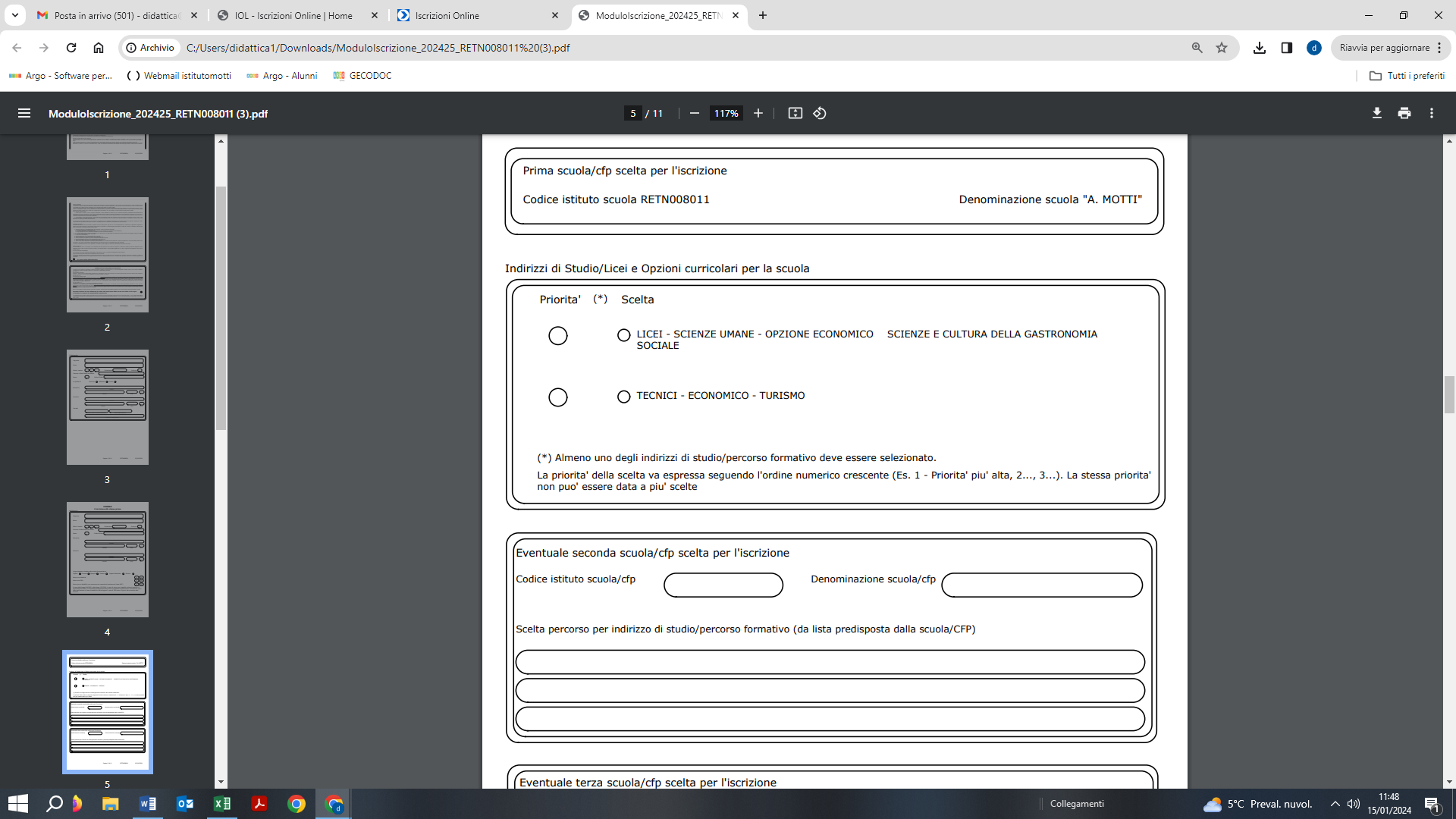 